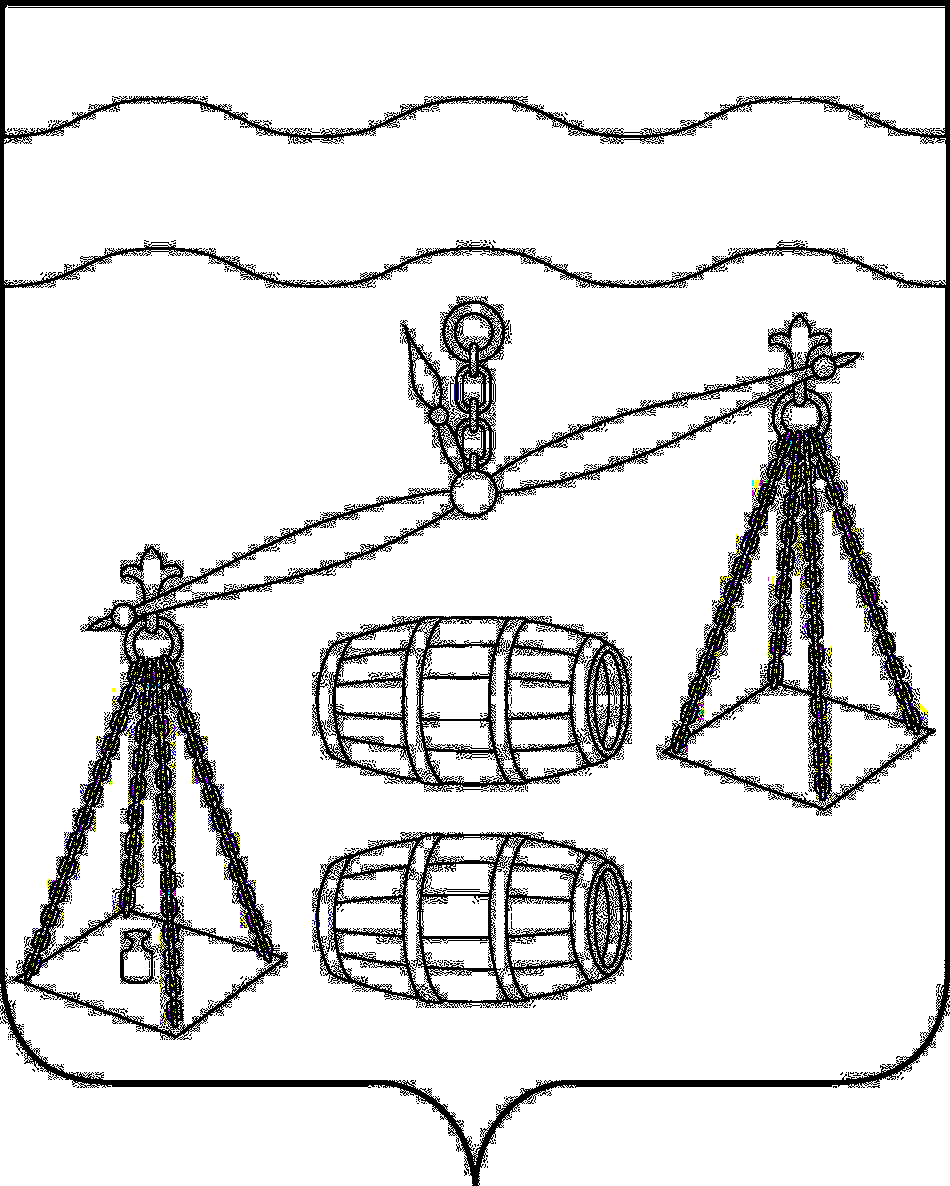 Администрация сельского поселения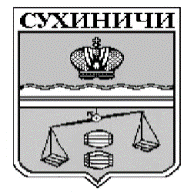 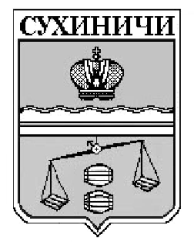 «Село Богдановы Колодези»Калужская областьПОСТАНОВЛЕНИЕО внесении изменения в  постановление администрации сельского     поселения     «Село   Богдановы   Колодези» от 26.08.2019 №  29  «Об  утверждении   Муниципальной   программы  «Совершенствование организации по решению вопросов местного значения  и создание условий муниципальной службы в СП «Село Богдановы Колодези» на 2020-2025годы»»В соответствии со ст.179 Бюджетного кодекса Российской Федерации, администрация СП «Село Богдановы Колодези» ПОСТАНОВЛЯЕТ:Внести изменение в постановление администрации СП «Село Богдановы Колодези» от 26.08.2019 № 29 «Об утверждении муниципальной Программы «Совершенствование организации по решению вопросов местного значения  и создание условий муниципальной службы в СП «Село Богдановы Колодези» на 2020-2025 годы», изложив пункт 2 в новой редакции:«При формировании проекта бюджета на очередной финансовый год предусмотреть финансовые средства на реализацию муниципальной программы сельского поселения «Село Богдановы Колодези» «Совершенствование организации по решению вопросов местного значения и создание условий муниципальной службы в СП «Село Богдановы Колодези» на 2020-2025 годы».»Настоящее Постановление вступает в силу после его официального обнародования. Контроль за исполнением данного Постановления оставляю за собой.Глава администрации  СП «Село Богдановы Колодези»                                                   Т.В.Кузнецоваот     26.05.2020г№ 19